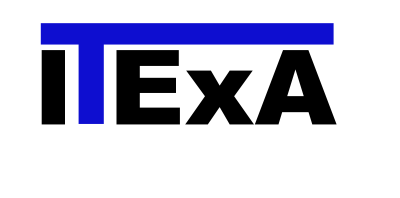 Datenschutzklausel zum MitgliedsantragZur Erfüllung der Zwecke und Aufgaben des Vereins werden unter Beachtung der Vorgaben der EU-Datenschutz-Grundverordnung (DS-GVO) und des Bundesdatenschutzgesetzes (BDSG) personenbezogene Daten über persönliche und sachliche Verhältnisse der Mitglieder im Verein verarbeitet.Soweit die in den jeweiligen Vorschriften beschriebenen Voraussetzungen vorliegen, hat jedes Vereins-mitglied insbesondere die folgenden Rechte:das Recht auf Auskunft nach Artikel 15 DS-GVO,das Recht auf Berichtigung nach Artikel 16 DS-GVO,das Recht auf Löschung nach Artikel 17 DS-GVO,das Recht auf Einschränkung der Verarbeitung nach Artikel 18 DS-GVO,das Recht auf Datenübertragbarkeit nach Artikel 20 DS-GVO unddas Widerspruchsrecht nach Artikel 21 DS-GVO.Den Organen des Vereins, allen Mitarbeitern oder sonst für den Verein Tätigen ist es untersagt, personenbezogene Daten unbefugt zu anderen als dem jeweiligen Aufgabenerfüllung gehörenden Zweck zu verarbeiten, bekannt zu geben, Dritten zugänglich zu machen oder sonst zu nutzen. Diese Pflicht besteht auch über das Ausscheiden der oben genannten Personen aus dem Verein hinaus.Der VorstandITExA Internationaler Training und Experten Verband e.V. , Hauptverwaltung, Niermannsweg 11, 40699 ErkrathSchriftliche Einwilligung gemäß DatenschutzDie im Mitgliedsantrag angegebenen personenbezogenen Daten, insbesondere Name, Geburtsdatum, Anschrift, Telefonnummer, E-Mail-Adresse, die allein zum Zwecke der Durchführung des entstehenden Mitglieds-Vertragsverhältnisses notwendig und erforderlich sind, werden auf Grundlage gesetzlicher Berechtigungen erhoben.Einwilligung in die Datennutzung zu weiteren ZweckenSind Sie mit den folgenden Nutzungszwecken einverstanden, kreuzen Sie diese bitte entsprechend an. Wollen Sie keine Einwilligung erteilen, lassen Sie die Felder bitte frei. Ich willige ein, dass mir die ITExA Internationaler Training und Experten Verband e.V. (Vertragspartner)  postalisch Informationen und Angebote zu weiteren Vereinsgeschehnissen zum Zwecke der Information übersendet. Ich willige ein, dass mir die ITExA Internationaler Training und Experten Verband e.V. (Vertragspartner) per E-Mail/Telefon/Fax/SMS* Informationen und Angebote zu weiteren Vereinsgeschehnissen zum Zwecke der Information übersendet. (* bei Einwilligung bitte Unzutreffendes streichen.)     	     	 ________________________[Ort, Datum]                               [Name, Vorname des Betroffenen]                   [Unterschrift des Betroffenen]Rechte des Betroffenen: Auskunft, Berichtigung, Löschung und Sperrung, WiderspruchsrechtSie sind gemäß Artikel 15 DSGVO jederzeit berechtigt, gegenüber der ITExA Internationaler Training und Experten Verband e.V. (Vertragspartner) um umfangreiche Auskunftserteilung zu den zu Ihrer Person gespeicherten Daten zu ersuchen.Gemäß Artikel 17 DSGVO können Sie jederzeit gegenüber der ITExA Internationaler Training und Experten Verband e.V. (Vertragspartner) die Berichtigung, Löschung und Sperrung einzelner personenbezogener Daten verlangen.Sie können darüber hinaus jederzeit ohne Angabe von Gründen von Ihrem Widerspruchsrecht Gebrauch machen und die erteilte Einwilligungserklärung mit Wirkung für die Zukunft abändern oder gänzlich widerrufen. Sie können den Widerruf entweder postalisch, per E-Mail oder per Fax an den Vertragspartner übermitteln. Es entstehen Ihnen dabei keine anderen Kosten als die Portokosten bzw. die Übermittlungskosten nach den bestehenden Basistarifen.Einwilligungserklärung bitte im Original vollständig ausgefüllt und unterschrieben an folgende Adresse schicken:ITExA Internationaler Training und Experten Verband e.V. , Hauptverwaltung, Niermannsweg 11, 40699 ErkrathMitgliedsantrag     Hiermit erkläre ich / erklären wir den Beitritt zum Internationalen Training und Experten Verband e.V. (ITExA)Die Satzung des Internationalen Training und Experten Verband e.V. (ITExA) und die Beitragsregelung werden von mir / uns anerkannt. Gleichzeitig bitte ich / bitten wir um Eintragung in die ITExA Homepage www.itexa.eu.Ich / Wir treten bei als:                                                                                             Beitrag        mtl.         jährl. Private Person                                                                                                                          10,00 €        100,00 €Trainer     Prüfer    Experte  für                                                                                   12,00 €        140,00 € Firma   für                                                                           bis 25 Mitarbeiter                  20,00 €        240,00 €                                                                                                  bis 50 Mitarbeiter                  40,00 €        480,00 €                                                                                                                                             mehr als 50 Mitarbeiter         60,00 €        720,00 €                        (Bitte tragen Sie hier die Branche ein)                                             in den ITExA Internationaler Training und Experten Verband e.V., Niermannsweg 11, 40699 ErkrathDer Mitgliedsbeitrag versteht sich pro  Monat / Kalenderjahr und wird mit Rechnungsstellung fällig.Die Mitgliedschaft beginnt, nachdem der erste Beitrag auf dem Konto der ITExA eingegangen ist, frühestens jedoch nach einem positiven Entscheid über den Aufnahmeantrag. Sie verlängert sich automatisch um ein weiteres Jahr, falls sie nicht schriftlich bis zum 30.09.des laufenden Jahres gekündigt wird. Sie beinhaltet neben den üblichen Mitgliedsrechten den kostenfreien Eintritt zu den Veranstaltungen der ITExA. Rechte aus der Mitgliedschaft können erst nach Eingang des Beitrags in Anspruch genommen werden. Die Satzung der ITExA e.V. wird anerkannt.Die angegebenen Daten werden unter Beachtung der gesetzlichen Bestimmungen ausschließlich zu vereinsinternen Zwecken (Mitgliederverwaltung) in unserem Vereinsverwaltungsprogramm gespeichert, jedoch nicht an Dritte übermittelt.Name:                                                Vorname:                                                    geb. am:      Firmenname (falls zutreffend):      Straße / Haus-Nr.:                                                                   PLZ / Ort:      Telefon:                                                                                   Fax:                                       E-Mail:                                                                           Homepage:      Handelsregisterauszug:                                                                    USt.-ID:      Bezahlt wird der Monats-/Jahresbeitrag gegen Rechnung.Eine Rückzahlung des gezahlten Beitrages ist nicht vorgesehen.Außerdem möchte/n ich/wir die ITExA e.V. mit einem Förderbeitrag von  einmalig   jährlich EUR                unterstützen.Aufmerksam geworden durch:      Die Hinweise zur neuen EU Datenschutz-Grundverordnung (EU DSGVO) und die schriftliche Einwilligung im Anhang habe ich zur Kenntnis genommen. Ort, Datum:                                                                     Unterschrift: _________________________________Mitgliedsantrag bitte im Original vollständig ausgefüllt und unterschrieben an folgende Adresse schicken:ITExA Internationaler Training und Experten Verband e.V. , Hauptverwaltung, Niermannsweg 11, 40699 ErkrathFür jede darüber hinausgehende Nutzung der personenbezogenen Daten und die Erhebung zusätzlicher Informationen bedarf es regelmäßig der Einwilligung des Betroffenen. Eine solche Einwilligung können Sie im Folgenden Abschnitt freiwillig erteilen.